 XXIX Olimpíada Regional de Física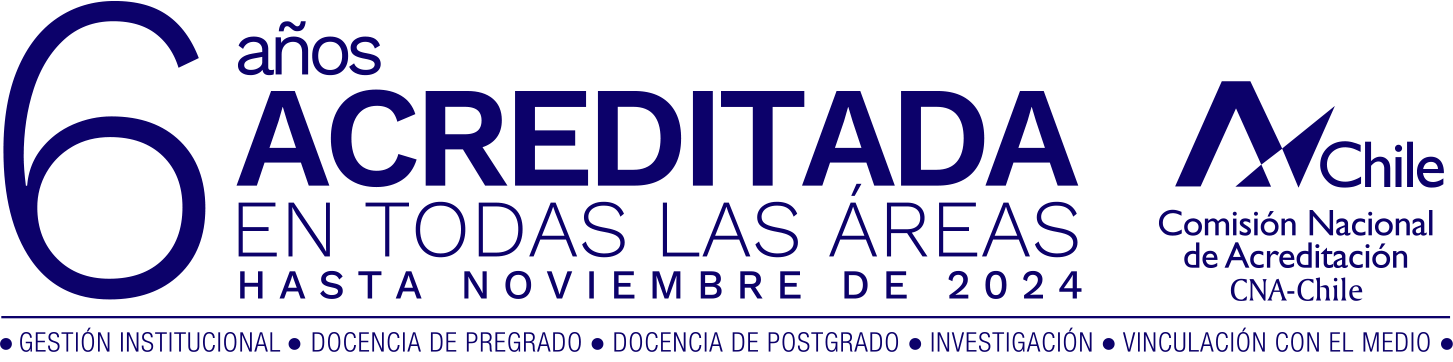 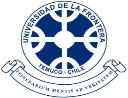                                     Universidad de La FronteraPlanilla de inscripciónEstablecimiento:__________________________________________________________________Autoridad del establecimiento:______________________________________________________Correo institucional:_______________________________________________________________Teléfono institucional:______________________________________________________________Profesor a cargo:__________________________________________________________________Correo del profesor a cargo:_________________________________________________________Nómina de estudiantesEn la casilla “Nivel” indicar si el estudiante es de primero, segundo, tercero o cuarto medio.NombreRUTNivel